«Lo trascinaronofuori della città» 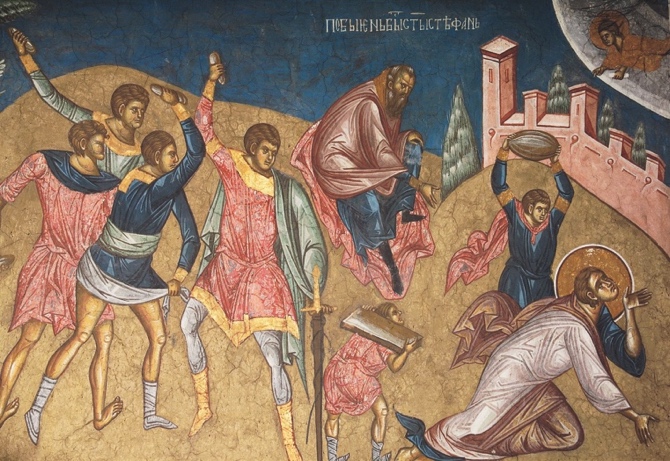 Celebrazione di inizio quaresimaIntroduzioneAnche quest’anno viene proposta una celebrazione per il primo venerdì di Quaresima - il venerdì dopo le ceneri – come introduzione a tutto il tempo quaresimale. Ispirata alla traccia pastorale diocesana e in particolare all’episodio del martirio di Stefano (At 6,8-8,3), potrebbe essere il momento più opportuno per offrire un tempo di contemplazione del mistero della Passione di Cristo al quale Stefano è configurato con la sua vita e il suo martirio. La vicenda di Stefano, infatti, è una luminosa testimonianza di identificazione a Cristo, mostrando in questo modo cosa significa per il discepolo percorrere la strada del suo Maestro. La descrizione del suo martirio riprende i passaggi più importanti della passione di Gesù. Anche lui viene trascinato fuori della città, anche lui affida il suo spirito al Padre mentre muore, anche lui perdona coloro che lo stanno lapidando.Mediante la riflessione di chi presiede, la stessa celebrazione, attraverso la Parola di Dio, i testi scelti per la preghiera e i gesti proposti, potrebbe diventare una catechesi comunitaria all’inizio di questo tempo. Nei venerdì di quaresima si è soliti celebrare la Via Crucis, ma per questo primo venerdì consigliamo di sostituirla con la celebrazione qui proposta, che andrebbe bene per un’assemblea di adulti e giovani ma, con qualche adattamento, potrebbe essere utilizzata anche per i ragazzi. Si eviti comunque, in questa occasione e sempre, di moltiplicare i momenti e gli appuntamenti di preghiera per la stessa comunità; non si abbia timore in questo tempo di riservare la sera di ogni venerdì solo alla preghiera (o con la Via Crucis, o con questa celebrazione, o con altre, anche senza la celebrazione eucaristica) e ad un tempo più prolungato per la celebrazione del Sacramento della Riconciliazione. AmbientazioneVoce	Anche noi dunque, circondati da tale moltitudine di testimoni, avendo deposto tutto ciò che è di peso e il peccato che ci assedia, corriamo con perseveranza nella corsa che ci sta davanti, tenendo fisso lo sguardo su Gesù, colui che dà origine alla fede e la porta a compimento. Egli, di fronte alla gioia che gli era posta dinanzi, si sottopose alla croce, disprezzando il disonore, e siede alla destra del trono di Dio. Pensate attentamente a colui che ha sopportato contro di sé una così grande ostilità dei peccatori, perché non vi stanchiate perdendovi d'animo. Non avete ancora resistito fino al sangue nella lotta contro il peccato. 	(Eb 12, 1-4)In piediCanto	(scelto tra quelli della comunità)Mentre si esegue il canto, colui che presiede la celebrazione fa il suo ingresso accompagnato dai ministri e si reca verso il presbiterio. Giunto presso l’altare, lo saluta con l’inchino, lo bacia e si reca alla sede. SalutoColui che presiede mentre si fa il segno della croce dice:Sac.	 	O Dio vieni a salvarmi,Tutti	 	Signore vieni presto in mio aiuto. Sac.		Signore, apri le mie labbra,Tutti		e la mia bocca canterà la tua lode.Sac.		Signore, tu sei il nostro aiuto,Tutti		tu sei buono e largo nel perdono.Sac.		O Dio di tenerezza e di pietà,Tutti		Signore lento all’ira.Sac.		Pieno d’amore, grande in verità,Tutti		guardami ed abbi compassione! Voce	Fratelli e padri, ascoltate: il Dio della gloria apparve al nostro padre Abramo quando era in Mesopotamia, prima che si stabilisse in Carran, e gli disse: Esci dalla tua terra e dalla tua gente e vieni nella terra che io ti indicherò. (Atti degli Apostoli 7,2-3)Intronizzazione della Parola Mentre si esegue un canto un fedele porta verso l’altare il Libro della Parola che viene intronizzato sull’ambone.Canto alla ParolaTerminato il canto ci si mette sedutiLettore 		(Atti degli Apostoli 7,4-50)Abramo, uscito dalla terra dei Caldei, si stabilì in Carran; di là, dopo la morte di suo padre, Dio lo fece emigrare in questa terra dove voi ora abitate. In essa non gli diede alcuna proprietà, neppure quanto l'orma di un piede e, sebbene non avesse figli, promise di darla in possesso a lui e alla sua discendenza dopo di lui. Poi Dio parlò così: La sua discendenza vivrà da straniera in terra altrui, tenuta in schiavitù e oppressione per quattrocento anni. Ma la nazione di cui saranno schiavi, io la giudicherò - disse Dio - e dopo ciò usciranno e mi adoreranno in questo luogo. E gli diede l'alleanza della circoncisione. E così Abramo generò Isacco e lo circoncise l'ottavo giorno e Isacco generò Giacobbe e Giacobbe i dodici patriarchi. Canone	Misericordias Domini,in aeternum cantabo		Misericordias Domini,in aeternum cantaboLettore 	Ma i patriarchi, gelosi di Giuseppe, lo vendettero perché fosse condotto in Egitto. Dio però era con lui e lo liberò da tutte le sue tribolazioni e gli diede grazia e sapienza davanti al faraone, re d'Egitto, il quale lo nominò governatore dell'Egitto e di tutta la sua casa. Su tutto l'Egitto e su Canaan vennero carestia e grande tribolazione e i nostri padri non trovavano da mangiare. Giacobbe, avendo udito che in Egitto c'era del cibo, vi inviò i nostri padri una prima volta; la seconda volta Giuseppe si fece riconoscere dai suoi fratelli e così fu nota al faraone la stirpe di Giuseppe. Giuseppe allora mandò a chiamare suo padre Giacobbe e tutta la sua parentela, in tutto settantacinque persone. Giacobbe discese in Egitto. Egli morì, come anche i nostri padri; essi furono trasportati in Sichem e deposti nel sepolcro che Abramo aveva acquistato, pagando in denaro, dai figli di Emor, a Sichem. Canone	Misericordias Domini,in aeternum cantabo		Misericordias Domini,in aeternum cantaboLettore 	Mentre si avvicinava il tempo della promessa fatta da Dio ad Abramo, il popolo crebbe e si moltiplicò in Egitto, finché sorse in Egitto un altro re, che non conosceva Giuseppe. Questi, agendo con inganno contro la nostra gente, oppresse i nostri padri fino al punto di costringerli ad abbandonare i loro bambini, perché non sopravvivessero. In quel tempo nacque Mosè, ed era molto bello. Fu allevato per tre mesi nella casa paterna e, quando fu abbandonato, lo raccolse la figlia del faraone e lo allevò come suo figlio. Così Mosè venne educato in tutta la sapienza degli Egiziani ed era potente in parole e in opere. Quando compì quarant'anni, gli venne il desiderio di fare visita ai suoi fratelli, i figli d'Israele. Vedendone uno che veniva maltrattato, ne prese le difese e vendicò l'oppresso, uccidendo l'Egiziano. Egli pensava che i suoi fratelli avrebbero compreso che Dio dava loro salvezza per mezzo suo, ma essi non compresero. Il giorno dopo egli si presentò in mezzo a loro mentre stavano litigando e cercava di rappacificarli. Disse: «Uomini, siete fratelli! Perché vi maltrattate l'un l'altro?». Ma quello che maltrattava il vicino lo respinse, dicendo: «Chi ti ha costituito capo e giudice sopra di noi? Vuoi forse uccidermi, come ieri hai ucciso l'Egiziano?». A queste parole Mosè fuggì e andò a vivere da straniero nella terra di Madian, dove ebbe due figli. Canone	Misericordias Domini,in aeternum cantabo		Misericordias Domini,in aeternum cantaboLettore 	Passati quarant'anni, gli apparve nel deserto del monte Sinai un angelo, in mezzo alla fiamma di un roveto ardente. Mosè rimase stupito di questa visione e, mentre si avvicinava per vedere meglio, venne la voce del Signore: «Io sono il Dio dei tuoi padri, il Dio di Abramo, di Isacco e di Giacobbe». Tutto tremante, Mosè non osava guardare. Allora il Signore gli disse:«Togliti i sandali dai piedi, perché il luogo in cui stai è terra santa. Ho visto i maltrattamenti fatti al mio popolo in Egitto, ho udito il loro gemito e sono sceso a liberarli. Ora vieni, io ti mando in Egitto». Questo Mosè, che essi avevano rinnegato dicendo: «Chi ti ha costituito capo e giudice?», proprio lui Dio mandò come capo e liberatore, per mezzo dell'angelo che gli era apparso nel roveto. Canone	Misericordias Domini,in aeternum cantabo		Misericordias Domini,in aeternum cantaboLettore 	Egli li fece uscire, compiendo prodigi e segni nella terra d'Egitto, nel Mar Rosso e nel deserto per quarant'anni. Egli è quel Mosè che disse ai figli d'Israele: «Dio farà sorgere per voi, dai vostri fratelli, un profeta come me». Egli è colui che, mentre erano radunati nel deserto, fu mediatore tra l'angelo, che gli parlava sul monte Sinai, e i nostri padri; egli ricevette parole di vita da trasmettere a noi. Ma i nostri padri non vollero dargli ascolto, anzi lo respinsero e in cuor loro si volsero verso l'Egitto, dicendo ad Aronne: «Fa' per noi degli dèi che camminino davanti a noi, perché a questo Mosè, che ci condusse fuori dalla terra d'Egitto, non sappiamo che cosa sia accaduto». E in quei giorni fabbricarono un vitello e offrirono un sacrificio all'idolo e si rallegrarono per l'opera delle loro mani. Ma Dio si allontanò da loro e li abbandonò al culto degli astri del cielo, come è scritto nel libro dei Profeti: Mi avete forse offerto vittime e sacrifici per quarant'anni nel deserto, o casa d'Israele? Avete preso con voi la tenda di Moloc e la stella del vostro dio Refan, immagini che vi siete fabbricate per adorarle! Perciò vi deporterò al di là di Babilonia.Canone	Misericordias Domini,in aeternum cantabo		Misericordias Domini,in aeternum cantaboLettore 	Nel deserto i nostri padri avevano la tenda della testimonianza, come colui che parlava a Mosè aveva ordinato di costruirla secondo il modello che aveva visto. E dopo averla ricevuta, i nostri padri con Giosuè la portarono con sé nel territorio delle nazioni che Dio scacciò davanti a loro, fino ai tempi di Davide. Costui trovò grazia dinanzi a Dio e domandò di poter trovare una dimora per la casa di Giacobbe; ma fu Salomone che gli costruì una casa. L'Altissimo tuttavia non abita in costruzioni fatte da mano d'uomo, come dice il profeta: Il cielo è il mio trono e la terra sgabello dei miei piedi. Quale casa potrete costruirmi, dice il Signore, o quale sarà il luogo del mio riposo? Non è forse la mia mano che ha creato tutte queste cose?Canone	Misericordias Domini,in aeternum cantabo		Misericordias Domini,in aeternum cantaboRichiesta di perdonoIn piediVoce	Testardi e incirconcisi nel cuore e nelle orecchie, voi opponete sempre resistenza allo Spirito Santo. Come i vostri padri, così siete anche voi. Quale dei profeti i vostri padri non hanno perseguitato? Essi uccisero quelli che preannunciavano la venuta del Giusto, del quale voi ora siete diventati traditori e uccisori, voi che avete ricevuto la Legge mediante ordini dati dagli angeli e non l'avete osservata». All'udire queste cose, erano furibondi in cuor loro e digrignavano i denti contro Stefano. (Atti degli Apostoli 7,51-54)Sac.	Fratelli e sorelle, stimolati dalle parole di Stefano che ci hanno narrato l’amore fedele e misericordioso del Padre, non induriamo il nostro cuore, non opponiamo resistenza allo Spirito, ma insieme riconoscendo il nostro peccato invochiamo oggi il suo perdono.Tutti		Kyrie EleisonSolista	Venite, prostràti adoriamo, 
		in ginocchio davanti al Signoreche ci ha creati.
	Egli è il nostro Dio,e noi il popolo del suo pascolo,
	il gregge che egli conduce.(cf. Sal 95)
Tutti		Kyrie Eleison
Solista	Ascoltate oggi la sua voce:«Non indurite il cuore, 
	come a Meriba,come nel giorno di Massanel deserto,
	dove mi tentarono i vostri padri:mi misero alla prova 
pur avendo visto le mie opere. 
Tutti		Kyrie Eleison
Solista	Per quarant'anni mi disgustaidi quella generazione 
	e dissi: Sono un popolodal cuore traviato, 
	non conoscono le mie vie;
	perciò ho giurato nel mio sdegno: 
	Non entreranno nel luogodel mio riposo».Tutti		Kyrie EleisonSac.	 	O Dio eterno ed onnipotente, 		il tuo Figlio Gesùnon esitò a sacrificare se stesso 		come vittima d’espiazioneper i nostri peccati.Tutti		Cristo Gesù pur essendonella condizione di Dio,non ritenne un privilegiol'essere come Dio,ma svuotò se stesso assumendo una condizionedi servo,diventando simile agli uomini.Dall'aspetto riconosciutocome uomo,umiliò se stesso facendosi obbedientefino alla mortee a una morte di croce.Per questo Dio lo esaltòe gli donò il nomeche è al di sopra di ogni nome,perché nel nome di Gesùogni ginocchio si pieghinei cieli, sulla terra e sotto terra,e ogni lingua proclami:"Gesù Cristo è Signore!",a gloria di Dio Padre.		(Filippesi 2,6-11)Intronizzazione della CroceLettore 	Ma egli, pieno di Spirito Santo, fissando il cielo, vide la gloria di Dio e Gesù che stava alla destra di Dio e disse: «Ecco, contemplo i cieli aperti e il Figlio dell'uomo che sta alla destra di Dio». Allora, gridando a gran voce, si turarono gli orecchi e si scagliarono tutti insieme contro di lui, lo trascinarono fuori della città e si misero a lapidarlo. E i testimoni deposero i loro mantelli ai piedi di un giovane, chiamato Saulo. E lapidavano Stefano, che pregava e diceva: «Signore Gesù, accogli il mio spirito». Poi piegò le ginocchia e gridò a gran voce: «Signore, non imputare loro questo peccato». Detto questo, morì. (Atti degli Apostoli 7,55-60)Mentre si esegue un canto, alcuni fedele portano la croce e la depongono in un luogo adatto nei pressi dell’altare.Canto alla CroceTerminato il canto, colui che presiede la celebrazione, si reca davanti alla croce e dice:Sac.	 	Il Servo del Signoresi è lasciato umiliare 		come agnello condotto al macello		come pecora davanti a chi la tosa 		afono non ha aperto la bocca.Tutti		Con udienza e giudiziofu tolto di mezzo 		chi della sua generazionese ne cura?		Fu eliminatodalla terra dei viventi 		colpito per l’iniquitàdel suo popolo. Sac.	 	Il Signore ha voluto prostrareil suo Servo		ma se offre la sua vita in espiazionevedrà una discendenza, 		prolungherà i suoi giorni		si compirà per mezzo suola volontà del Signore.Preghiera litanica e offerta dell’incensoSac.		Ora umilmente ti chiediamo,		come ti fu gradita l’offertadella sua preziosa vita 		ti sia gradito l’omaggiodella nostra invocazione.		Salga a te, Signore,l’incenso della nostra preghiera;		e come il profumoriempie questo tempio,		così la tua Chiesa spanda nel mondola soave fragranza di Cristo.Colui che presiede infonde dell’incenso in un braciere o incensiere posto ai piedi della croce.Dopo ogni preghiera, un fedele può aggiungere dell’incenso nel braciere o turibolo.1 Solista	Contempliamo la tua croce, Signore		albero di salvezza eterna,sostegno di tutto l’universo.Tutti	Noi predichiamo Cristo crocifisso, potenza di Dio e sapienza di Dio.2 Solista	La croce è nostra ombra nella calura		nutrimento nella nostra fame,sorgente per la nostra sete. Tutti		Noi predichiamo Cristo crocifisso,potenza di Dio e sapienza di Dio.1 Solista	La croce è mantoper la nostra vergogna 		è forza per la nostra debolezza, 		sapienza di Dioper la nostra stoltezza.Tutti	Noi predichiamo Cristo crocifisso, potenza di Dio e sapienza di Dio.2 Solista	La croce è appoggioquando vacilliamo 		scudo quando combattiamo, 		stendardo quando abbiamo vinto.Tutti		Noi predichiamo Cristo crocifisso, potenza di Dio e sapienza di Dio.1 Solista	La croce è alberoinnalzato tra terra e cielo		abbraccia tutta l’umanità, 		da sempre è nel mistero di Dio. Tutti		Noi predichiamo Cristo crocifisso,potenza di Dio e sapienza di Dio.Sac.		Signore, Padre Santo,		Dio onnipotente ed eterno,		nell’albero della croce		tu hai stabilito		la salvezza dell’uomo		perché donde sorgeva la morte		di là risorgesse la vita,		e chi dall’albero traeva vittoria,		dall’albero venisse sconfitto,		concedi a noi		che abbiamo conosciuto in terra		questo mistero di amore,		la speranza di godere in cielo		i frutti della sua redenzione.		Per Cristo nostro Signore.Tutti		Amen. Riflessione del celebranteGesto di riconciliazione e di paceSac.		Signore Gesù Cristo, figlio di Dioe insieme umile uomo, 		fiduciosi ti preghiamo: 		dona, fa' crescere,rendi perfetta e custodisci		quella pace che ci hai affidatocon la buona notizia del vangelo.		Questo gesto di pace non nascondail veleno di occulte discordie;		ma poiché hai donato agli uominiamati da Dio		la pace e la misericordia del Padre		rendici annunciatorie figli della pace.		Per te, autore della pacee dell'amore,		Signore nostro Gesù Cristo,della stessa natura del Padre,		nell'unità dello Spirito Santo		ora e sempre e nei secoli dei secoli.Tutti		Amen.Sac.		Scambiatevi un gestodi riconciliazione e di pace.Tutti si scambiano la paceOrazioneSac.		Donaci, o Padre, di contemplarein questo tempo santo		il mistero della passionedel tuo Figlio		che ha offerto la sua vita sulla croce 		per far risplenderela nostra divina figliolanza.		Aiutaci ad esprimere con la vita		il mistero che celebriamo		sull’esempio di Stefanoprimo martiree testimone della fede.		Insegnaci ad amareanche i nostri nemici		sull’esempio di lui che morendopregò per i suoi persecutori.		La tua Chiesa risplenda sempredella calda luce dell’amore		che risplende nel tuo Figliofatto uomo per noi;		e possa così, nell’imitazionedel primo dei martiri,		seguire fedelmentela strada di Cristo,		nostro Signore e nostro Dio,		che vive e regna nei secoli dei secoli.Tutti		Amen.Benedizione e congedoCanto finale© Ufficio Liturgico Diocesano